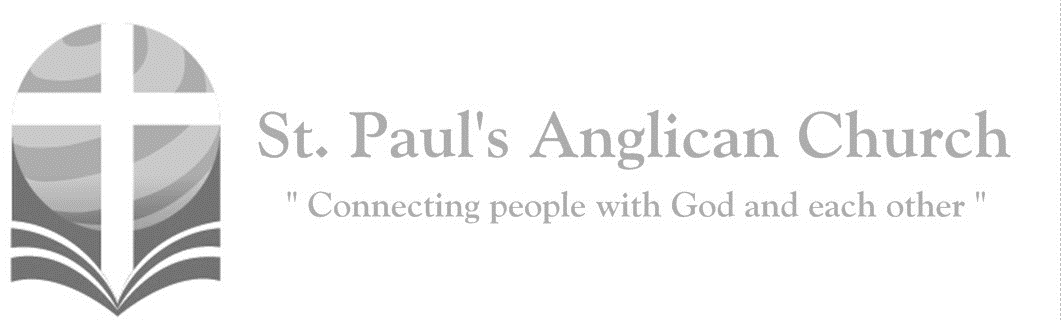 The heavens are telling the glory of God; and the firmament proclaims his handiwork (Psalm 19:1)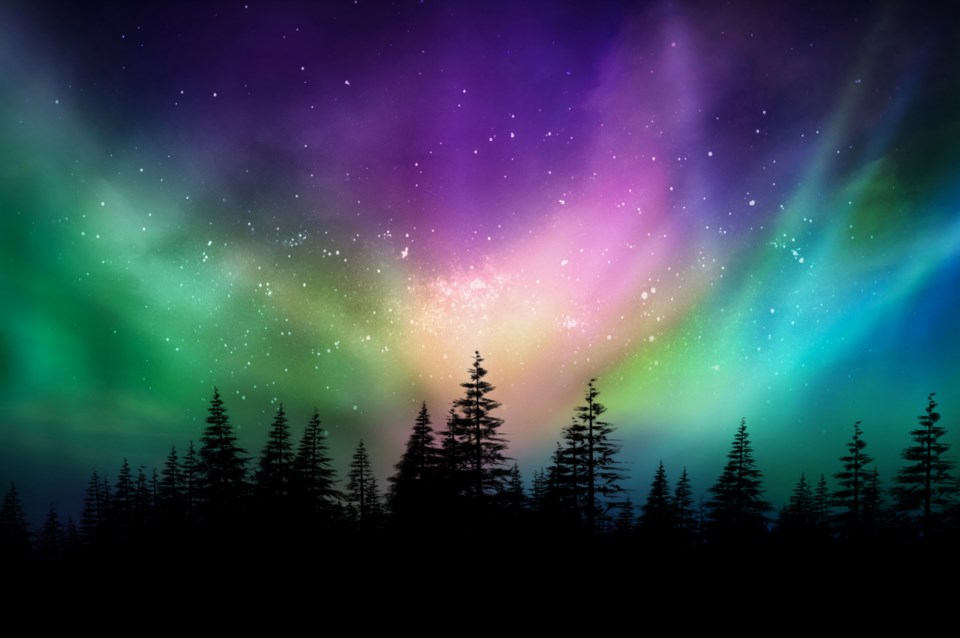 Opening Song: For the Beauty of the EarthFor the beauty of the earth
For the glory of the skies
For the love which from our birth
Over and around us lies(Chorus) Lord of all to Thee we raise
This our hymn of grateful praiseFor the wonder of each hour
Of the day and of the night
Hill and vale and tree and flower
Sun and moon and stars of light (To Chorus) For the joy of human love
Brother, sister, parent, child
Friends on earth and friends above
For all gentle thoughts and mild (To Chorus)For Thy church that evermore
Lifteth holy hands above
Offering up on every shore
Her pure sacrifice of love (To Chorus)The Gathering of the CommunityCelebrant: 	The grace of our Lord Jesus Christ, and the love of God, and the fellowship of the Holy Spirit, be with you all.People:	And also with you. Celebrant: 	Almighty God,All:	to you all hearts are open, all desires known, and from you no secrets are hidden. Cleanse the thoughts of our hearts by the inspiration of your Holy Spirit that we may perfectly love you, and worthily magnify your holy name; through Christ our Lord. Amen.Celebrant: 	Creator God, from you every family in heaven and earth takes its name. You have rooted and grounded us in your covenant love, and empowered us by your Spirit to speak the truth in love, and to walk in your way towards justice and wholeness. Mercifully grant that your people, journeying together in partnership, may be strengthened and guided to help one another to grow into the full stature of Christ, who is our light and our life. People:	Amen.The Reading of ScriptureFirst Reading: Isaiah 40:25-31 (Andrew Whistance-Smith)“To whom then will you liken Me, or to whom shall I be equal?” says the Holy One. Lift up your eyes on high, and see who has created these things, who brings out their host by number; He calls them all by name, by the greatness of His might and the strength of His power; not one is missing. Why do you say, O Jacob, and speak, O Israel: “My way is hidden from the Lord, and my just claim is passed over by my God”? Have you not known? Have you not heard? The everlasting God, the Lord, the Creator of the ends of the earth, neither faints nor is weary. His understanding is unsearchable. He gives power to the weak, and to those who have no might He increases strength. Even the youths shall faint and be weary, and the young men shall utterly fall, but those who wait on the Lord shall renew their strength; they shall mount up with wings like eagles, they shall run and not be weary, they shall walk and not faint.Reader: 	The Word of the Lord. 	People: 	Thanks be to God.Canticle: Psalm 19 (see below) 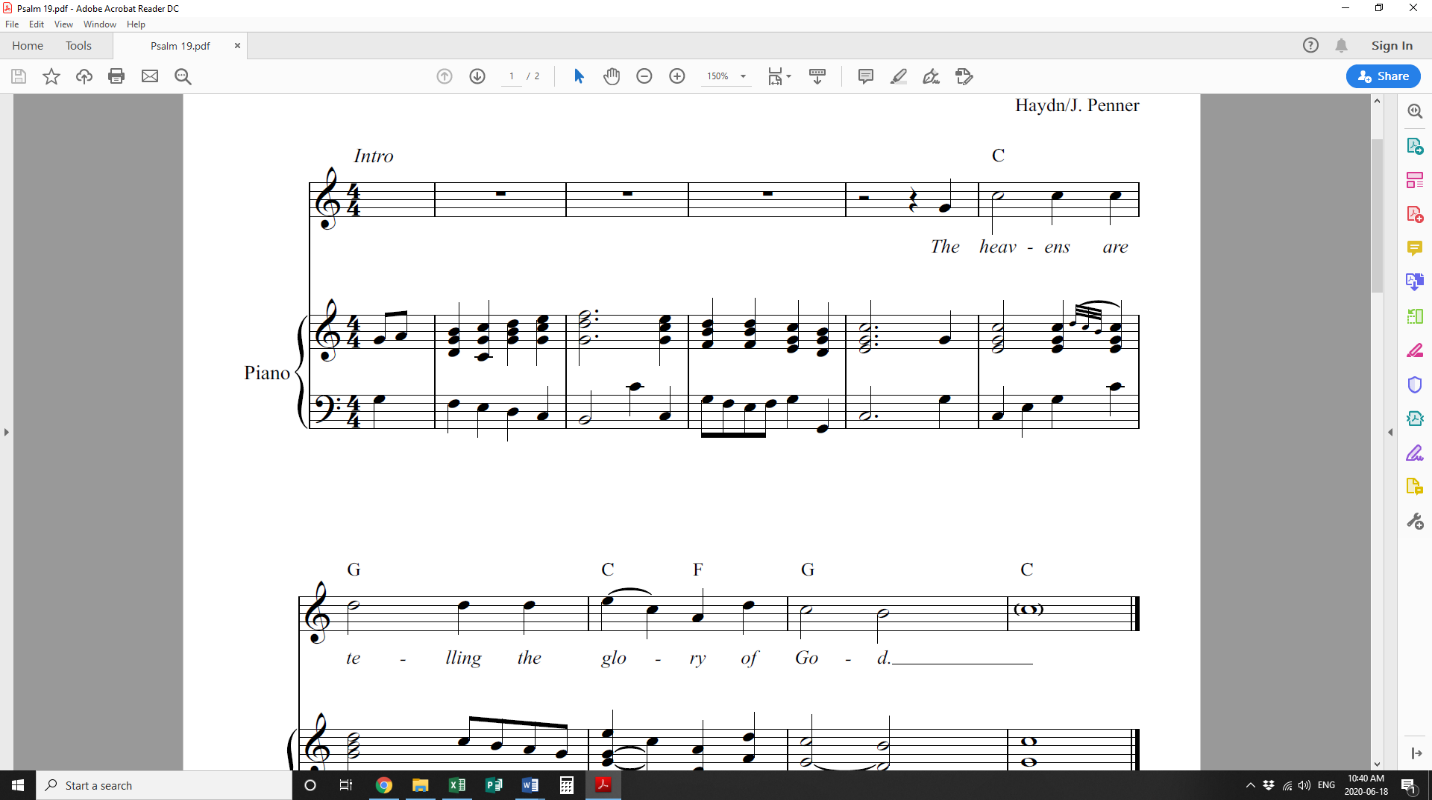 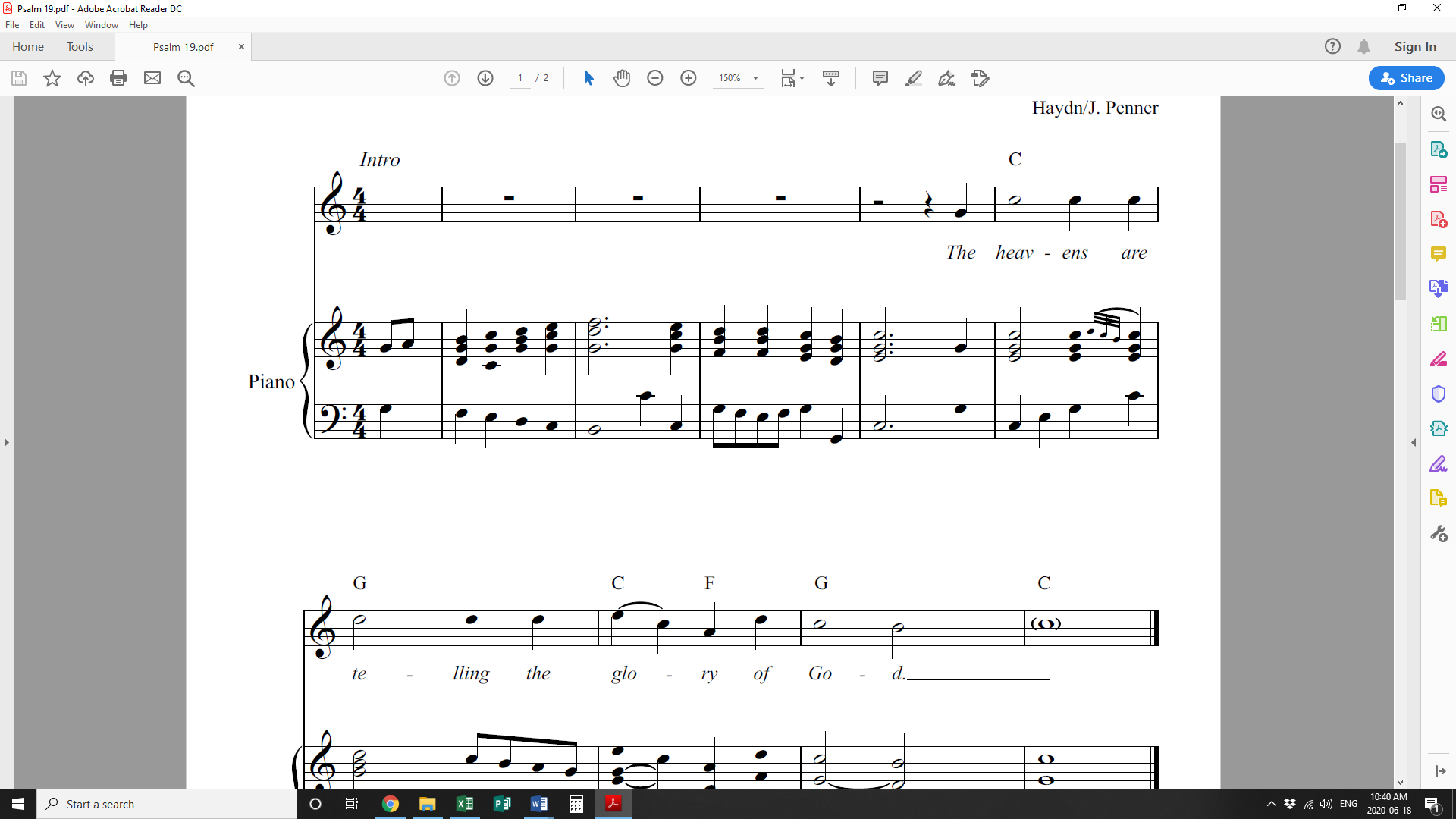 Refrain: The heavens declare the glory of God; the skies do proclaim the works of His hands. For day after day their speech loudly pours forth, and night after night knowledge rings out and stands. Refrain.Like language and speech throughout the whole world, so there is no place their voice is not heard. Their voice goes out unto the ends of the earth; the whole world proclaiming His almighty word! Refrain.The sun from his tent in heaven above comes forth like a bridegroom, mounting the sky. It’s like a great champion running his course, with joy as it travels its circuit on high! Refrain.It rises to shine from heaven’s far end; its circuit extends throughout the whole day. There’s nothing on earth that can hide from its heat; great warmth is enjoyed by all under its sway. Refrain.The law of the Lord is perfect and sound, for with it the soul is revived and crowned. His statutes are trustworthy, making us wise; His precepts are right and they make joy abound. Refrain.Commands of the Lord are radiant and bright; they light up the eyes and bring us new sight. The fear of the Lord is enduring and pure. His laws and decrees are eternally right! Refrain. Most precious are they, more precious than gold, and sweeter by far than sweet honeycomb. By them is Your servant warned, and he is told, “Rewards shall be yours in your heavenly home.” Refrain.O who can discern his errors and ways? Forgive all my faults when from You I stray. And keep me from willful, habitual sin; then I will be blameless of great transgression. Ref.May words of my mouth and thoughts of my heart be pleasing to You and clean in Your sight. O Lord, you’re my Rock in the day and the night, and my true Redeemer in whom I delight. RefrainSecond Reading: Philippians 4:4-9 (Andrew Whistance-Smith)Rejoice in the Lord always. Again I will say, rejoice! Let your [a]gentleness be known to all men. The Lord is at hand. Be anxious for nothing, but in everything by prayer and supplication, with thanksgiving, let your requests be made known to God; and the peace of God, which surpasses all understanding, will guard your hearts and minds through Christ Jesus. Finally, brethren, whatever things are true, whatever things are noble, whatever things are just, whatever things are pure, whatever things are lovely, whatever things are of good report, if there is any virtue and if there is anything praiseworthy—meditate on these things. The things which you learned and received and heard and saw in me, these do, and the God of peace will be with you.Reader: 	The Word of the Lord. 	People: 	Thanks be to God.Processional Chorus – Cry of My HeartIt is the cry of my heart
To follow You
It is the cry of my heart
To be close to You
It is the cry of my heart
To follow
All of the days of my lifeThe Gospel ReadingReader:	The Lord be with you.People:	And also with you.Reader:	The Holy Gospel of our Lord Jesus Christ according to St. John.People:	Glory to you, Lord Jesus Christ.Gospel Reading: John 1:1-18 (The Rev. Dr. Myron B. Penner)In the beginning was the Word, and the Word was with God, and the Word was God. He was in the beginning with God. All things were made through Him, and without Him nothing was made that was made. In Him was life, and the life was the light of men. And the light shines in the darkness, and the darkness did not comprehend it. There was a man sent from God, whose name was John. This man came for a witness, to bear witness of the Light, that all through him might believe. He was not that Light, but was sent to bear witness of that Light. That was the true Light which gives light to every man coming into the world. He was in the world, and the world was made through Him, and the world did not know Him. He came to His own, and His own did not receive Him. But as many as received Him, to them He gave the right to become children of God, to those who believe in His name: who were born, not of blood, nor of the will of the flesh, nor of the will of man, but of God. And the Word became flesh and dwelt among us, and we beheld His glory, the glory as of the only begotten of the Father, full of grace and truth. John bore witness of Him and cried out, saying, “This was He of whom I said, ‘He who comes after me is preferred before me, for He was before me.’” And of His fullness we have all received, and grace for grace. For the law was given through Moses, but grace and truth came through Jesus Christ. No one has seen God at any time. The only begotten Son, who is in the bosom of the Father, He has declared Him.Reader:	The Gospel of Christ.People:	Praise to you, Lord Jesus Christ.Worship Through Song Cry of My Heart(Chorus) It is the cry of my heart
To follow You
It is the cry of my heart
To be close to You
It is the cry of my heart
To follow
All of the days of my lifeTeach me Your holy ways, oh Lord
So I can walk in Your truth
Teach me Your holy ways, oh Lord
And make me wholly devoted to You(To Chorus)Open my eyes so I can see
The wonderful things that You do
Open my heart up more and more
And make it wholly devoted to You
(To Chorus)Be MagnifiedI have made You too small in my eyes
O Lord forgive me
And I have believed in a lie
That You were unable to heal me
But now, O Lord, I see my wrong
Heal my heart and show Yourself strong
And in my eyes and with my song
O Lord be magnifiedO Lord be magnified(Chorus) Be magnified, O Lord
You are highly exalted
And there is nothing You can't do
O Lord, my eyes are on You
Be magnified, O Lord be magnifiedI have leaned on the wisdom of men
O God forgive me
And I have responded to them
Instead of Your light and Your mercy
But now, O Lord, I see my wrong
Heal my heart and show Yourself strong
And in my eyes and with my song
O Lord be magnified
O Lord be magnified (To Chorus)Listening TimeSermon by the Rev. Dr. Myron B. Penner – Sermon Notes:________________________________________________________________________________________________________________________________________________________________________________________________________________________________________________________________________________________________________________________________________________________________________________________________________________________________________________________________________________________________________________________________________________________________________________________________________________________________________________________________________________________________________________________________________________________________________________________________________________________________________________________________________________________________________________________________________________________________________________________________________________________________________________________________________________________________________________________________________________________________________________________________________________________________________________________________________Affirmation of Faith – Brother and TeacherCelebrant:	Let us confess our faith, as we say,All:		We trust in God, Spirit of life, Creator of all that is and all that is to come; who surrounds us and fills us; who speaks the Word of life in us; and so we listen. We listen to Jesus, Revealer of God, our brother and teacher; who lived in prayer and in love. Listening to God’s voice and doing God’s will, he gave his life in love; but God raised him to life that is eternal; and so we follow him. We follow in the power of the Holy Spirit, God alive in us, for the sake of the healing of the world. We trust in the power of forgiveness, the reality of resurrection, the gift of the universal Church as the body of Christ, and the mystery of eternal life. Amen.Prayers of the People (Nancy Whistance-Smith)Leader: 	Remembering today from the St. Paul’s Cycle of prayer: Jeff, Michelle, Aiden, Nathaniel, and Macreena Schurek; Frank and Carol Rudat; Asher Hebert; and Lauren Rudat; as well as all of those in the Anglican Cycle of Prayer. Holy Creator, in whom all things in heaven and earth have their being,All:		Have mercy on us.Leader:	Risen Christ, through whom the whole creation is reconciled to God,All:		Have mercy on us.Leader:	Life-giving Spirit, whose love and truth fills the world and searches the depths of our lives,All:		Have mercy on us.Leader:	Blessed Trinity, source of both unity and diversity,All:		Have mercy on us.Leader:	From our failure to recognize and respect the revelation of your truth and love in the First Peoples of this land,All:		Saviour, forgive and heal us.Leader:	From our participation in the systematic oppression of indigenous sovereignty, language, culture and spirituality,All:		Saviour, forgive and heal us.Leader:	From our role in the Indian Residential Schools designed to eliminate the unique society, wisdom and beauty of the indigenous peoples of this land,All:		Saviour, forgive and heal us.Leader:	From our complicit tolerance of the decimation of Indigenous family structures leaving children vulnerable to abuses of every kind,All:		Saviour, forgive and heal us.Leader:	From our continued acceptance of unjust legal, educational, health and social structures that continue to oppress and destroy the lives of many indigenous people,All:		Saviour, forgive and heal us.Leader:	O God, we pray for the gifts of your grace and your love which never gives up on us and is forever faithful. Inspire our minds with a vision of the reconciliation of your kingdom in this time and place.All:		Hear us, O Christ.Leader:	Touch our eyes, that we may see the sacredness in all creation.All:		Hear us, O Christ.Leader:	Touch our ears, that we may hear from every mouth of every peoples the hunger for hope and stories of refreshment.All:		Hear us, O Christ.Leader:	Touch our lips, that we may speak of the beauty of every tongue and dialect proclaiming the wonderful works of God.All:		Hear us, O Christ.Leader:	Touch our hearts, that we may discern your mission in which you call us to be immersed, particularly in partnership with the First Peoples of this land.All:		Hear us, O Christ.Leader:	Touch our minds that we may witness to your Good News in our neighbourhoods, communities, and all parts of the world.All:		Hear us, O Christ.Leader:	Touch our hands, that we may forever shun violence and embrace the work you give us to do.All:		Hear us, O Christ.Leader:	Draw your Church together, O Lord, into one great company of disciples, together following our Lord Jesus Christ into every walk of life, together serving you in your mission in the world, and together witnessing to your love on every continent and island of your creation. We ask this in the name of the Risen Christ in whom we are one.All:		Amen.Confession of SinCelebrant:	(pg. 191) Dear friends in Christ, God is steadfast in love and infinite in mercy; he welcomes sinners and invites them to his table. Let us confess our sins, confident in God’s forgiveness.Silent ConfessionCelebrant: 	Most merciful God,All:	we confess that we have sinned against you in thought, word, and deed, by what we have done and by what we have left undone. We have not loved you with our whole heart; we have not loved our neighbours as ourselves. We are truly sorry and we humbly repent. For the sake of your Son Jesus Christ, have mercy on us and forgive us, that we may delight in your will, and walk in your ways, to the glory of your name. Amen.Celebrant:	Almighty God have mercy upon you, pardon and deliver you from all your sins, confirm and strengthen you in all goodness and keep you in eternal life through Jesus Christ our Lord.People:	Amen.The PeaceCelebrant:  	The peace of the Lord be always with you.People:  	And also with you. Prayer Over the GiftsCelebrant:	Creator, All:	you bless us with many good gifts returned to you from your creation. Feed us with the Bread of Life, your Son Jesus Christ our Lord. Amen.Celebrant: 	The Lord be with you. People: 	And also with you.Celebrant:	Lift up your hearts.People: 	We lift them to the Lord.Celebrant:	Let us give thanks to the Lord our God.People:	It is right to give our thanks and praise.Celebrant: 	It is right to give you thanks and praise, O Lord, our God, sustainer of the universe, you are worthy of glory and praise. People:	Glory to you for ever and ever.Celebrant:	At your command all things came to be: the vast expanse of interstellar space, galaxies, suns, the planets in their courses, and this fragile earth, our island home; by your will they were created and have their being.People:	Glory to you for ever and ever.Celebrant: 	From the primal elements you brought forth the human race, and blessed us with memory, reason, and skill; you made us the stewards of creation.People:	Glory to you for ever and ever.Celebrant: 	But we turn against you, and betray your trust; and we turn against one another. Again and again you call us to return. Through the prophets and sages you reveal your righteous law. In the fullness of time you sent your Son, born of a woman, to be our Saviour. He was wounded for our transgressions, and bruised for our iniquities. By his death he opened to us the way of freedom and peace.People:	Glory to you for ever and ever.Celebrant: 	Therefore we praise you, joining with the heavenly chorus, with prophets, apostles, and martyrs, and with those in every generation who have looked to you in hope, to proclaim with them your glory, in their unending hymn:All:        	(Said) Holy, holy, holy Lord, God of power and might, 
heaven and earth are full of your glory. Hosanna in the highest. 
Blessed is he who comes in the name of the Lord. 
Hosanna in the highest.Celebrant: 	Blessed are you, Lord our God, for sending us Jesus, the Christ, who on the night he was handed over to suffering and death, took bread, said the blessing, broke the bread, gave it to his friends, and said, “Take this, and eat it: this is my body which is given for you. Do this for the remembrance of me.” In the same way, after supper, he took the cup of wine; he gave you thanks, and said, “Drink this, all of you: this is my blood of the new covenant, which is shed for you and for many for the forgiveness of sins. Whenever you drink it, do this for the remembrance of me.”People:	Glory to you for ever and ever.Celebrant: 	Gracious God, we recall the death of your Son Jesus Christ, we proclaim his resurrection and ascension, and we look with expectation for his coming as Lord of all the nations. We who have been redeemed by him, and made a new people by water and the Spirit, now bring you these gifts. Send your Holy Spirit upon us and upon this offering of your Church, that we who eat and drink at this holy table may share the divine life of Christ our Lord.People:	Glory to you for ever and ever.Celebrant: 	Pour out your Spirit upon the whole earth and make it your new creation. Gather your Church together from the ends of the earth into your kingdom, where peace and justice are revealed, that we, with all your people, of every language, race, and nation, may share the banquet you have promised; through Christ, with Christ, and in Christ, all honour and glory are yours, creator of all.People:	Glory to you for ever and ever. Amen.Celebrant:    	As our Saviour taught us, let us pray,All:        	(Said) Our Father in heaven, hallowed be your name. Your kingdom come, your will be done, on earth as in heaven. Give us today our daily bread. Forgive us our sins as we forgive those who sin against us. Save us from the time of trial, and deliver us from evil. For the kingdom, the power, and the glory are yours, now and for ever. Amen.Celebrant:	Creator of all, you gave us golden fields of wheat, whose many grains we have gathered and made into this one bread.All: 	So may your Church be gathered from the ends of the earth into your kingdom.Celebrant:  	The gifts of God for the People of God.People:	Thanks be to God.The CommunionPlease listen carefully to the verbal instructions given. You are welcome to receive communion or come forward for a blessing. Gluten-free wafers are also available. Please sanitize your hands as you approach the front of the church. If you prefer to receive a blessing, please fold your arms over your chest. If you would like to make an offering, please do so after you take the bread.Lamb of God(Said by congregation) Lamb of God, you take away the sins of the world. Lamb of God, you take away the sins of the world.Lord have mercy, Christ have mercy, Lord have mercy on us.Communion Music - Once Upon a Tree (please listen and enjoy)Prayer After Communion Celebrant:	Great Creator,All:	you have fed us with bread from heaven. Continue to renew us in your truth, to give light to our minds strength to our bodies, and seal us with your Holy Spirit. We ask this in Christ's name. Amen.Celebrant:    	Glory to God, All:	whose power, working in us, can do infinitely more than we can ask or imagine. Glory to God from generation to generation, in the Church and in Christ Jesus, for ever and ever. Amen.BlessingCongregational Announcements (Rev. Myron)Closing Song: Mighty is Our GodMighty is our God
Mighty is our King
Mighty is our Lord
Ruler of everything
Glory to our God
Glory to our King
Glory to our Lord
Ruler of everythingHis name is higher
Higher than any other name
His power is greater
For He has created everythingThe Dismissal
Celebrant:	Go in peace to love and serve the Lord.All:		Thanks be to God. Amen.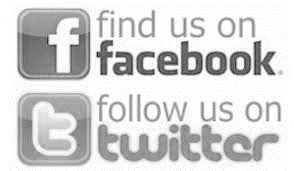 